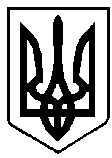                             ВАРАСЬКА МІСЬКА РАДА       Проєкт О.УСТИЧ         ____ сесія VIII скликання Р І Ш Е Н Н Я05.04.2023                                        м.Вараш                 № 2390-ПРР-VIII- 4310Про затвердження Правил розміщеннязовнішньої реклами на території Вараської міської територіальноїгромади	З метою вдосконалення порядку розміщення зовнішньої реклами на території Вараської міської територіальної громади, відповідно до Закону  України „Про рекламу”, Закону України „Про дозвільну систему у сфері господарської діяльності”, постанови Кабінету Міністрів України від 29.12.2003  № 2067 „Про затвердження Типових правил розміщення зовнішньої реклами” із змінами, та на підставі ст. 25 Закону України „Про місцеве самоврядування в Україні”, міська радаВ И Р І Ш И Л А :	1. Затвердити Правила розміщення зовнішньої реклами на території Вараської міської територіальної громади, згідно з додатком.	2. Уповноважити департамент житлово-комунального господарства, майна та будівництва виконавчого комітету Вараської міської ради регулювати діяльність з розміщення зовнішньої реклами на території Вараської міської територіальної громади.	3. Визнати таким, що втратило чинність рішення міської ради від 29.04.2011 №121 „Про затвердження Правил розміщення зовнішньої реклами у м. Кузнецовськ”.	4.  Контроль за виконанням цього рішення покласти на заступника міського голови з питань діяльності виконавчих органів ради Ігоря ВОСКОБОЙНИКА та на постійну комісію з питань комунального майна, житлової політики, інфраструктури та благоустрою.Міський голова	                                                                       Олександр МЕНЗУЛ